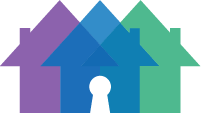 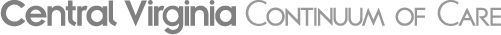 Board Meeting December 6, 2023Attendees: Jeremy White, Mary Mayrose, Pat Young, Brittany McFadden, Mickey Paige, Tab Robertson, Paul Robertson, Tracey Ballagh, Evelyn Jordan, Sarah Quarantotto, April Watson, Stephanie Andrews and Shawne FarmerWelcome and Introductions: Tab RobertsonTab welcomed the group and started the meeting.  Approval of November Board Minutes: Tab RobertsonThe November Board Minutes were not sent out so a vote will take place next meeting. January CoC Board Meeting – Canceled: Tab RobertsonDue to the closeness of the January Board meeting date to the New Year, the January Board meeting is canceled. Please attend the CoC Community Meeting on January 16th. City Representation on the CoC Board: Sarah FuentesSarah Quarantotto and Sarah Fuentes met with Kent White. He proposed Melissa Foster as a representative from the City to participate on the CoC Board. Melissa would like to view a Board meeting before making a decision. She was unable to come today so she will be joining for the February Board meeting. Built for Zero100 Day Challenge: Tab RobertsonProperty Partner Incentive Program: Sarah FuentesCoC Success Story: Sarah FuentesWe first encountered John in 2021 through the Salvation Army. He stayed there for two months before losing contact with us due to the absence of a street outreach program at the time. We reestablished contact in 2015 when he returned to the Salvation Army briefly before disappearing again. In 2020, John was connected with the Homeless Outreach and Mobile Engagement (HOME) program after enduring several months of homelessness. The street outreach worker gained his trust and confirmed his chronic homelessness status by compiling documentation of his history of homelessness and disabling condition.During the summer of 2021, an opportunity arose in the Housing First Lynchburg program, and John, given his prolonged homelessness and vulnerabilities, was next in line for Permanent Supportive Housing (PSH). With the assistance from Miriam’s House, he identified suitable housing and relocated to a unit provided by Rush Homes on December 6, 2021. He remained stably housed for 11 months until he lost his housing, subsequently reconnecting with street outreach the following month. After a few months, he once again met the criteria for chronic homelessness and was reinstated on the By-Name List for prioritization for PSH. In September of this year, another opening in the Housing First Lynchburg program became available. With the support of a new Miriam’s House case manager and a different landlord partner, John secured housing at the beginning of this month. Warming Shelter: Sarah QuarantottoThe City of Lynchburg is working on an official MOU with the Salvation Army to outline the specifics of when the warming shelter will be activated. Sarah shared language with City staff to be included around the low-barrier nature of this shelter. Committee Reports:CoC/HMIS Lead: Sarah Fuentes & Sarah QuarantottoHUD All-Grantee Meeting, Bella Vista Hotel, Lynchburg: 12/13Lynchburg will host, for the first time ever, the HUD All-Grantee Meeting next week. Sarah Quarantotto and Mary Mayrose will present on CoCs partnering with Public Housing Authorities. CoC Community Meeting and Workforce Training: 1/16The CoC Community Meeting and training will take place at Craddock Auditorium on the 3rd floor of Virginia Baptist Hospital – 3300 Rivermont Ave. The CoC Community Meeting will take place from 9am to 10am with a workforce development training immediately following from 10am to 11am. Emergency Shelter PotentialsRepresentatives from LynCAG and the Ramp Church International reached out about wanting to provide emergency shelter services. The Ramp Church has a building but would need funding to carry out the functions of an emergency shelter. Upcoming Data Reports:Point-in-Time Count: 1/24 Housing Inventory Count: 1/24System Performance Measures: 10/1/2022-9/30/2023Longitudinal System Analysis: 10/1/2022-9/30/2023Community Case Review: Sarah FuentesThe Veteran Case Conferencing team meets every other Wednesday at noon at the Salvation Army. Chronic Case Conferencing team meets the first and third Wednesday of every month at 10am at Lynchburg Human Services. The Family & Youth Case Conferencing team meets the second and last Wednesday of every month at 9am at United Way.Community Commitment Committee: Stephanie AndrewsCut back to meeting once a quarter before the CoC Community Meetings to make targeted invitations. Data & Performance: Sarah FuentesWorking on data clean-up for the Point-in-Time Count.Monitoring and Evaluation Committee: Melva WalkerMonitoring for CoC state funded projects will begin in the New Year.Homeless and Housing Services: Sarah QuarantottoFinished up required trainings for the year. Looking forward to hearing a review of the last strategic plan before beginning the planning process.Nominating: Jeremy WhiteMelissa Foster will join the February meeting to observe the Board before making a decision. New BusinessClosing AnnouncementsPat Young shared that Centra will be conducting a needs assessment and would greatly appreciate all CoC Board Member’s participation. She will follow up with an email with details. Meeting minutes submitted by Sarah Fuentes, Director of Homeless System Coordination at Miriam’s House. Next meeting: February 7, 2024 at 1:00pm in-person 